Муниципальное бюджетное общеобразовательное учреждение«Средняя общеобразовательная школа №6» 
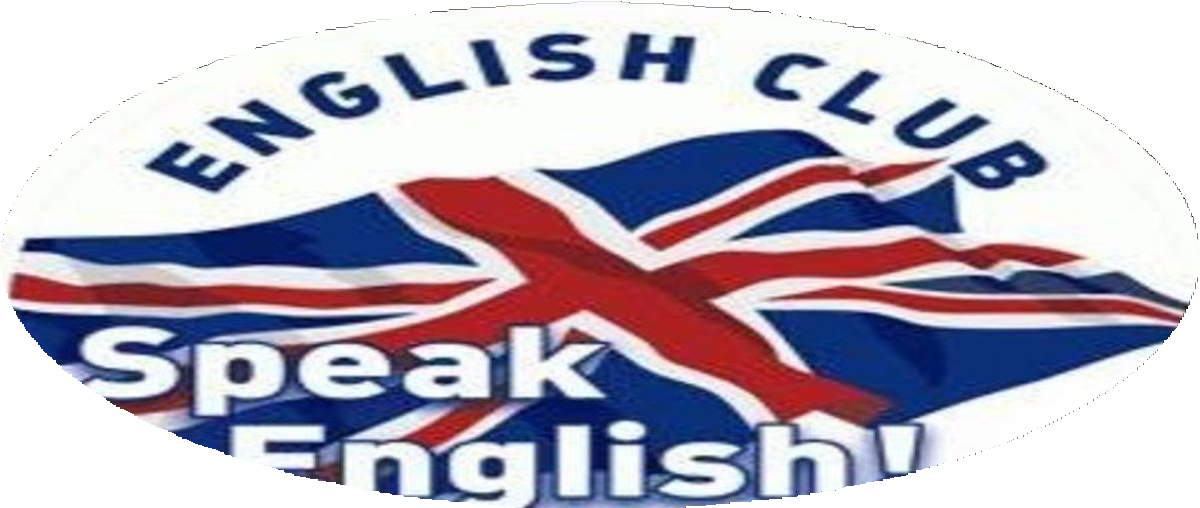 Социальный проект «Speakin club» (разговорный клуб)в рамках муниципального конкурса «Ученик года»Работы выполнил:ученик 11а класса МБОУ СОШ №6Баев МаксимСалехард, 2021Актуальность.С каждым годом быть образованным  становится все престижнее. Невозможно представить   образованного человека, не знающего иностранного языка. Поэтому современное российское образование уделяет большое внимание и преподаванию  иностранного языка в школе. Нередко занятия по английскому языку превращаются в сплошные уроки грамматики, причём, по желанию самого ученика. Многим кажется, что выучив все правила, они овладеют языком в совершенстве. Однако такой подход не развивает словарный запас. Грамматика полезна в деловом письменном общении, но при первой же попытке поговорить на улице с прохожим появляется понимание, что разговорные навыки важнее. Так что нужно постоянно практиковаться в общении с носителями языка или хотя бы с друзьями, которые говорят по-английски.Но, даже осознав для себя потребность в практике разговорного английского, ученик может столкнуться с новыми непреодолимыми барьерами. Заниматься дополнительно с репетитором или в языковой школе – дорого. Найти в своем окружении носителя языка для общения не так-то просто, а иногда не находятся и друзья-единомышленники. А бывает, что останавливает элементарное стеснение, особенно если ученик находится на самом начальном уровне владения языком.Нельзя сказать, что формат разговорного клуба – это новинка в сфере обучения английскому языку. В то же время, это безграничное поле для творчества и образовательных возможностей.  По результатам крупнейшего в мире рейтинга, который определяет уровень владения английским языком (индекса EF EPI), Россия занимает лишь 34 место из 70. Поскольку именно английский является основным языком общения в бизнесе, навигации и авиации, его активно изучают в школах, университетах и факультативно. Но достичь результатов удаётся не каждому.Идея разговорного клуба состоит в том, чтобы улучшать разговорные навыки школьников в непринужденной манере, игровой форме и других форматах, предоставляя широкие ресурсы для самообразования на бесплатной основе. Кроме того, идея состоит и в том, чтобы занятия вели школьники для школьников, что поможет устранить социальную дистанцию и создаст необходимый психологический комфорт.Цель Проекта:Мы предлагаем создание разговорного клуба (speaking club) для  обучения разговорному английскому языку школьников 5-11 классов г. Салехарда.Цель достигается путем решения следующих задач: формирование сообщества любителей английского языка среди школьников;запуск различных форматов обучения как в формате онлайн, так и в формате оффлайн встреч (игры, встречи и дискуссии, киноклуб, деловые игры, TED talks и др.);запуск и ведение информационной площадки проекта в соцсетях;развитие коммуникативных компетенций, возможность взаимодействия в команде, развитие эмоционального интеллекта и soft skills.Участники проекта, социальные партнёрыРеализация Проекта  осуществляется через систему спланированных мероприятий поэтапно:I этап: ПОДГОТОВИТЕЛЬНО-ОРГАНИЗАЦИОННЫЙЦель: 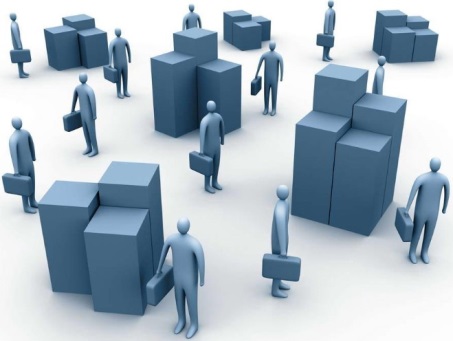 1.Изучение проблемы обучения английскому языку в школьной среде.2. Осуществление деятельности в рамках проекта в соответствии с составленным планом.3. Мотивационная готовность участников Проекта к совместной деятельности.Ожидаемый результат:Определение степени вовлеченности учащихся в проблему,  выделение целевых групп для дальнейшей работы. II  этап: ПРАКТИЧЕСКИЙ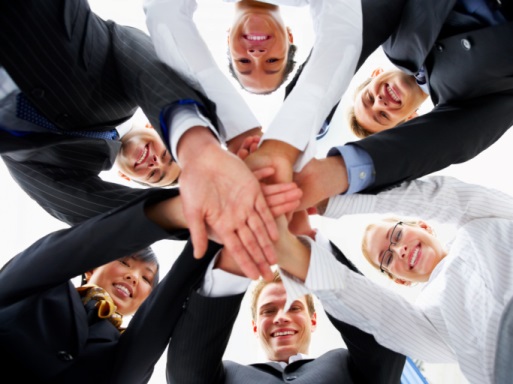 Цель: Реализация программы работы клуба.Направления работы клуба.Частота встреч разговорного  Клуба  зависит от наличия времени, ресурсов и желания участников. Главное – делать это регулярно. Предлагается проводить speaking club для детей раз в неделю. Оптимальное количество участников – до 10 человек в одной группе. Группы сформированы не по возрасту, а по уровню владения языком – начальный и продвинутый. Время клуба не должно превышать 45-50 минут. Дольше внимание и концентрацию детей удержать сложно, да и не нужно. Клубы должны восприниматься как “специальное угощение”, а его никогда не бывает “слишком много”.Что обсуждается?Разговорные клубы для детей можно провести в виде:- развлекательного формата: игры «крокодил», «мафия» и др.- встреча с гостем – иностранцем (живая или в зуме);- кинопоказы с последующим обсуждением;- дискуссии;- деловые игры;- TED talks – формат конференции от лучших спикеров.Помимо встреч в клубе и общения на иностранном языке Клуб организует работу таких секций:- театр на английском языке- выпуск газеты- общение с носителями языкаТеатр на английском языке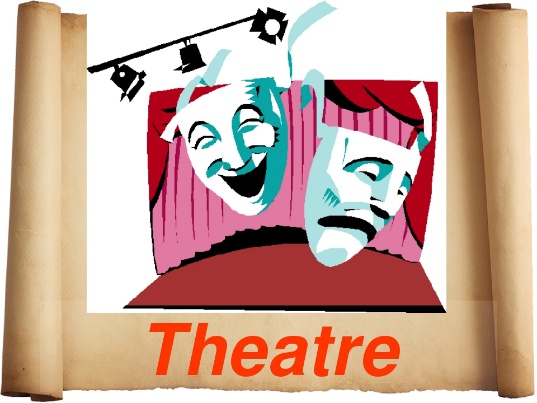 Каждый желающий может принять участие в постановке произведения литературы на английском языке, познакомиться с культурой и традициями англоговорящих стран. Таким образом, есть возможность расширить и углубить уже имеющиеся знания, на практике применить то, что уже пройдено на уроках в школе. Чтобы суметь сыграть спектакль на иностранном языке, нужно уметь на нем  не просто читать и изъясняться, а свободно разговаривать. Таким образом, у  труппы появляется превосходная мотивация к изучению языка. Таким образом, английский язык становится языком творческого общения.Очевидно, насколько положительно актерское мастерство влияет на коммуникативные навыки человека, устраняет множество психологических  барьеров и зажимов, влияет на развитие его творческих способностей. Я считаю творческую коммуникацию на английском языке высшим уровнем коммуникации.Происходит колоссальное насыщение и обмен информацией, в театр ученики с  удовольствием приходят учиться и выступать, погружаясь в незабываемую,  волшебную атмосферу. Живой организм театра, его насыщенная жизнь, наличие множества культурных мероприятий, - все это превращает театр в театр-клуб, то есть место для творческого общения и встреч.Деятельность театра:- знакомство с английскими сказками;- разучивание стихотворений;- постановка литературных произведений;- инсценирование праздников в англоговорящих странах;- выполнение творческих проектов (написание песен об одном из героев, написание стихов о каком-либо аспекте сюжета, написание статьи о действующих лицах, сюжете и т.д.), а также изготовление декораций, кукол, костюмов и т.д.Выпуск газетыДетско-молодежная пресса стала массовым и повсеместным явлением нашей   жизни. Дети и подростки нуждаются в периодических изданиях, где сотрудничали бы они сами и где затрагивались бы важные и интересные для них темы. Поэтому выпуск газеты станет неотъемлемой частью нашего проекта. Газета выходит 1 раз в месяц, Учащиеся готовят интересующий их материал о проведенных мероприятиях в печать. Таким образом развиваются творческие способности и   логическое мышление учащихся; происходит развитие самостоятельных исследовательских умений учащихся; появляется интерес к предмету.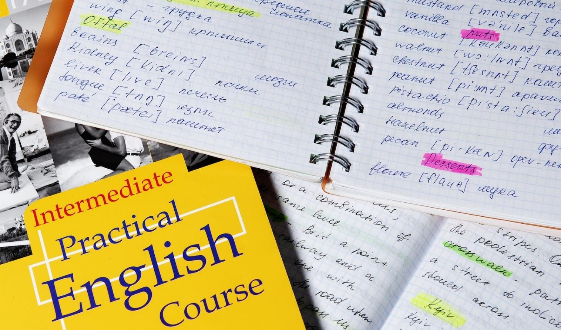 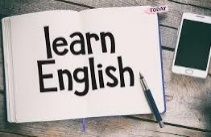 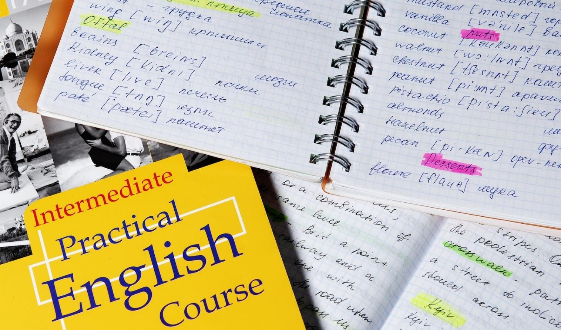 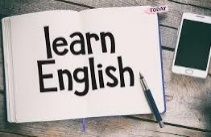 Существует свой пресс-центр, в задачи которого входят: творческие отчеты и    конкурсы, диспуты и дискуссии, экскурсии в местные редакции газет, смотры стенгазет. В газете всегда свежие идеи – новые способы подачи старых тем и новые темы, поданные со вкусом.Общение с носителями языкаСейчас во главу угла ставятся две, на мой взгляд, равнозначные задачи: научить ребенка понимать англоязычную речь на слух и научить его читать и  понимать прочитанное на иностранном языке.  Поэтому в нашем клубе необходима работа этой секции. Преподаватель отбирает сайты для общения с подростками из других   стран. Работа секции заключается в следующем: дети выходят на связь с носителями языка, используя различные службы интернета, например, Skype. Что это дает? Это и практика языка, и преодоление языкового барьера. Посещение данной секции поможет снять коммуникативный барьер, даст возможность задать интересующие вопросы, относительно английской культуры, быта, социального и политического положения страны и многого  другого. На занятиях в атмосфере "живого" общения каждый не просто научится легко понимать собеседника, но и свободно излагать свои мысли.Существуют специальные сайты для общения с иностранцами. Стоит отметить один сайт, который довольно популярен. Это: http://kantalk.com. На  этом сайте можно найти иностранцев, которые с удовольствием с вами пообщаются. Можно задать поиск по интересам, начитать какой-то текст в микрофон и закачать в режиме онлайн свое творение. При этом другие оценивают ваше произношение и советуют, что можно подправить и т.д.Также рассматриваются различные топики по английскому языку, можно  оставлять свои комментарии. Что нужно подготовить?Если разговорный Клуб будет проходить онлайн, то прежде всего стоит озаботиться технической стороной вопроса: выбрать и настроить удобную платформу, продумать механику заданий, исходя из формата. Комфортным сервисом для групповых онлайн встреч является Zoom. Он позволяет беседовать большим коллективом и делиться на группы в отдельных “комнатах”, ведущему легко поделиться экраном, есть удобный чат, настройки фона, видео и звука. Также, возможен совместный одновременный просмотр и прослушивание файлов.Для проведения живой встречи ведущему стоит подготовить handouts, worksheets, список вопросов для обсуждения, возможно технику для проигрывания аудио или видео.Перед мероприятием, обязательно ознакомьте участников с темой, формами работы, списком слов и выражений для использования во время заседания Клуба.Материально-техническое  оснащение:Для эффективной работы в Клубе должен быть широкий спектр методических материалов, наглядных пособий и необходимые видео- и аудио- ресурсы. Клуб должен быть оснащен мультимедийными системами и материалами. Помещение должно быть комфортно для пребывания там учащихся, удобная, мягкая мебель, чтобы посетители чувствовали себя как         дома; круглый стол.В любом случае, после разговорного Клуба любого формата и тематики у учеников должно оставаться приятное “послевкусие” интересной беседы, преодоления языкового барьера, новых достижений на пути изучения.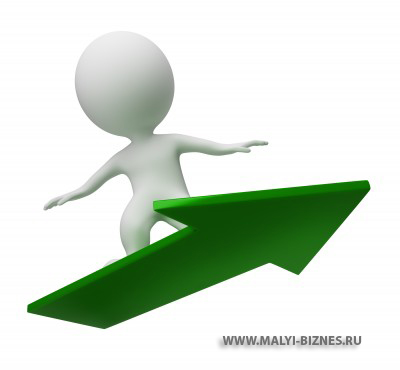 III этап: ЗАКЛЮЧИТЕЛЬНЫЙ  Ожидаемые результаты:Количественные и качественные показатели, получение которых планируется в ходе реализации проекта.Перспектива развития проекта:Международное сотрудничество с образовательными организациями разных стран;Участие в международных программах по обмену школьниками.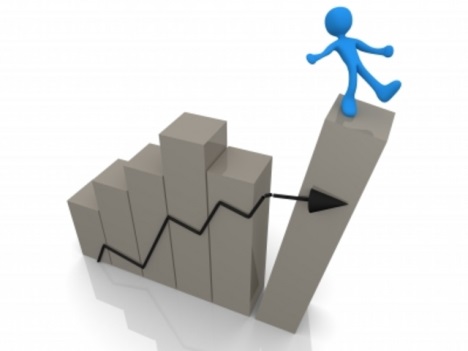 Разговорные клубы –  это возможность для детей пообщаться, побороть страх говорения, понять, что английский язык – это не свод правил в учебнике, а живое средство коммуникации с ровесниками и миром.Добро пожаловать в наш разговорный клуб!Участники проектаСтепень привлечения1. Педагоги- общее руководство;- организация образовательной, практической, информационно-методической деятельности;- обеспечение психологического комфорта на период реализации проекта.2. Учащиеся 5-11 классов образовательных организаций г. Салехарда- участники проекта.3. Национальная библиотека ЯНАО-  информационное обеспечение;- методическая помощь;- помощь в организации мероприятий4. Окружной молодёжный цент «Полярис»Арт-резиденция-  информационное обеспечение;- методическая помощь- помощь в организации мероприятий5. Клуб юных дипломатов города Салехарда.- информационное обеспечение;- методическая помощь- помощь в организации мероприятий6. Департамент внешних связей Ямало-Ненецкого автономного округа- помощь в организации встреч с носителями языков как в формате онлайн, так и в форме оффлайн встреч№ п/пМероприятия, содержание деятельностиСостав участниковОтветственные1Диагностика среди обучающихся,родителей, педагогов, социальногоокружения по вопросу разговорного английского языкаУчащиеся 5-11 классов школ городаИнициативная группа создателей клуба2Составление программы реализации проекта.Группа руководителей проекта3Создание команды по реализации ПроектаПедагоги, учащиеся, социальные партнёрыПедагог – куратор проекта4Материально-техническое и мультимедийное сопровождение проекта: продвижение проекта в СМИ и социальных сетях.Команда проектаПедагог – куратор проектаКачественныеКоличественныеИндикаторами оценки эффективности проекта будут служить следующие показатели:положительное отношение к реализации данного проекта – 100%; участие родителей в проводимых мероприятиях - 87%;положительный психологический климат в деятельности Клуба – 100%;применение знаний на практике – 100%;свободное владение языком;шире профессиональная возможность владения языком.Планируется обучить 2-3 группы с начальным и продвинутым уровнем владения языком -  20-30 человек.Количество проведённых событийных мероприятий – более 20 в год.Количество пресс-релизов, пострелизов и постов в социальных сетях – 50 и более в год.Выпуск газеты  - 9 выпусков в год.Театральные постановки  – 5 спектаклей в год.Возможные риски:Пути их преодоления:- Недостаточная активность участников проекта- Поиск и применение различных форм мотивации. Применение инновационных форм проведения досуговых мероприятий, основанных на прочной взаимосвязи и взаимодополнении традиций и инноваций. - техническое сопровождение- тестирование технического оборудования.